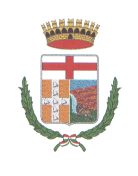 AUTOCERTIFICAZIONE PER L’ASSEGNAZIONE DEL CONTRIBUTO RELATIVO AL BENEFICIO DEL  TRASPORTO GRATUITO STUDENTI PENDOLARI  PER L’ANNO  SCOLASTICO 2023/2024
AL COMUNE DI CAPRI LEONEUFFICIO SERVIZI SCOLASTICI
AI SENSI DEL D.P.R. 445/2000 – ARTT. 46 E 47 – CONSAPEVOLE DELLE SANZIONI CIVILI E PENALI A CUI VA INCONTRO IN CASO DI DICHIARAZIONI MENDACI, FORMAZIONE DI ATTI FALSI O ESIBIZIONE DI ATTI CONTENENTI DATI NON CORRISPONDENTI A VERITÀ (ART. 76 D.P.R. 445/2000), DICHIARA SOTTO LA PROPRIA RESPONSABILITÀ CHE TUTTE LE INFORMAZIONI E LE DICHIARAZIONI FORNITE DI SEGUITO CORRISPONDONO A VERITÀ.Il sottoscritto ______________________________ Nato a_________________________________________Prov____Il________________ residente in Capri Leone in via ______________________________________________n._____recapito telefonico_____________________________________________ e mail_______________________________C.F._________________________________Nella qualità di □  genitore o esercente la potestà parentale□  studente maggiorenneCHIEDEAi sensi della L.R. 24/73 e s.m.i. e della L.R. 10/2019, il rimborso parziale delle spese sostenute per il trasporto per la frequenza scolastica per l’anno scolastico 2023/24 relativa ai sottoelencati periodi:mesi di:  □ Settembre 2023   □ Ottobre 2023     □ Novembre 2023   □ Dicembre 2023	  □ Gennaio 2024    □ Febbraio 2024   □ Marzo 2024          □ Aprile    □ Maggio	      □ Giugno 2024per una spesa complessiva di €.________________A tal fine DICHIARA□ Che il proprio figlio/a ____________________________ nato  a__________________________ il___________□ Che il sottoscrittoPer l’anno scolastico 2023/24 è stato iscritto alla classe _____ della Sez.______dell’Istituto ___________________________________ sito nel Comune di _________________________________e che per raggiungere l’Istituto scolastico ha dovuto utilizzare il mezzo pubblico__________________ della Ditta_______________ per la tratta_______________________________________DICHIARA altresìDi essere in possesso dei requisitiChe gli importi indicati sui titoli di viaggio sono già decurtati del CONTRIBUTO  STATALE (Bonus trasporti)Alla presente istanza si allegano (A PENA ESCLUSIONE):Fotocopia del documento di riconoscimento Fotocopia del dell’ISEE in corso di validitàORIGINALI abbonamenti o biglietti da viaggio;Copia del documento IBAN che non sia di  libretto postale e che sia intestato o cointestato al richiedente.MOD 10 – Modulo consenso al trattamento dei dati personaliFIRMA                                                                                                                  _________________________MODULO DI CONSENSO DELL’INTERESSATO(I l Reg. Ue 2016/679 prevede che questo documento sia un documento a sé)Acconsento al trattamento dci mici dati personali da parte di Vostro Ente allo scopo di:Dichiaro di avere preso  visione dell’informativa privacy ai sensi e per gli effetti di cui all’art. 13-14, Reg UE 2016/679.Depositata presso l’ ufficio  servizi sociali ;Pubblicata sul sito istituzionale del Comune al link   httn://www.comune.caprileonc.nte.it/privacy/Sono consapevole  e informato del diritto di potere revocare in qualsiasi momento e per qualsiasi ragione il consenso› utilizzando il “Modulo recesso dell’ interessato”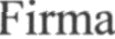 DataNome e cognomeNato il laResidente aCodice fiscaleTelefonoEmail